Statistiskie rādītāji:Pakalpojumi bibliotēkas lietotājiem:Laucesas   pagasta  bibliotēkaLaucesas   pagasta  bibliotēkaAdrese: Laucesa-19, Laucesas pagasts, Daugavpils novads, LV- 5461Vadītāja: Irēna BeitāneKontakttālrunis: 65471034E-pasts:biblioteka@laucese.lvwww.ambeļi.lvwww.kulturaskarte.lvwww.biblioteka.lvBibliotēka atvērta apmeklētājiem: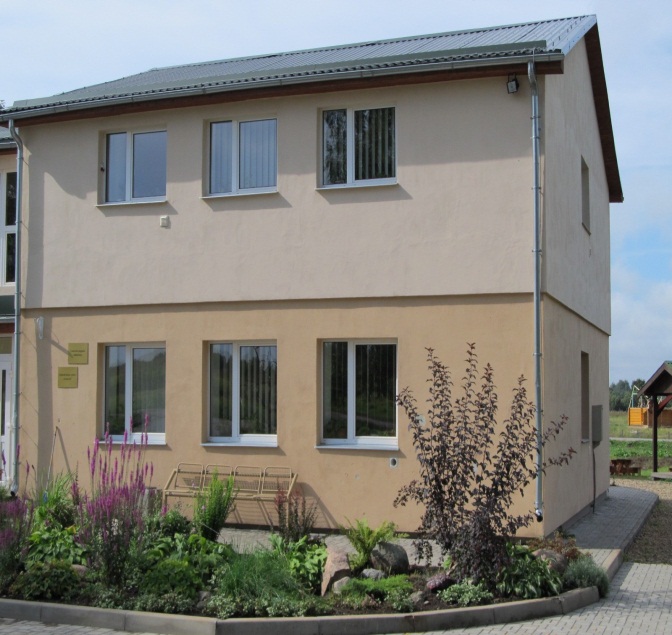 2010201120122013Lietotāji240264225  184Apmeklējumi3397501054993289Izsniegums4011445350034076Krājums5085507351225131NosaukumsAprakstsAbonētās datubāzesBezmaksas piekļuve abonētajām datu bāzēm internetā www.letonika.lv, www.lursoft.lvDatori un internets5 datorizētas darba vietas ar bezmaksas pieeju internetam un bezvadu internetam    Apmācības un konsultācijasKonsultācijas darbam ar datoru un internetuEkskursijaEkskursija pa bibliotēkuIzdevumu rezervēšana, nodošanas termiņa pagarināšanaGrāmatu un citu materiālu nodošanas termiņu pagarināšana  pa tālruni: 65471034, e-pastu: biblioteka@laucese.lvDaugavpils novada bibliotēku kopkatalogsNovada bibliotēku kopkatalogs, kas nodrošina informācijas meklēšanu Daugavpils novada bibliotēku elektroniskajā kopkatalogā:  http://www.naujene.biblioteka.lv/alise;Bibliotēkas krājuma izmantošanaGrāmatu, žurnālu, laikrakstu un citu dokumentu izsniegšanaStarpbibliotēku abonementsIespieddarbus, kuri nav pieejami Laucesas pagasta bibliotēkā, var pasūtīt izmantojot starpbibliotēku abonementu (SBA);Uzziņas un konsultācijasKonsultācijas par bibliotēku un tās izmantošanas iespējām, tematisko un informacionālo uzziņu izpilde